Publicado en Asturias el 01/09/2018 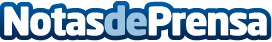 La mayor convocatoria de Oposiciones de SESPA desde 2008Entre las más de 2.300 plazas de 2017 y las más de 500 de 2.016, los opositores que optan a una plaza de empleo en el Servicio de Salud asturiano están de enhorabuena: por fin hay convocatoria. El plazo de inscripción será hasta el 7 de septiembreDatos de contacto:Editorial CEP628586183Nota de prensa publicada en: https://www.notasdeprensa.es/la-mayor-convocatoria-de-oposiciones-de-sespa Categorias: Medicina Asturias Recursos humanos http://www.notasdeprensa.es